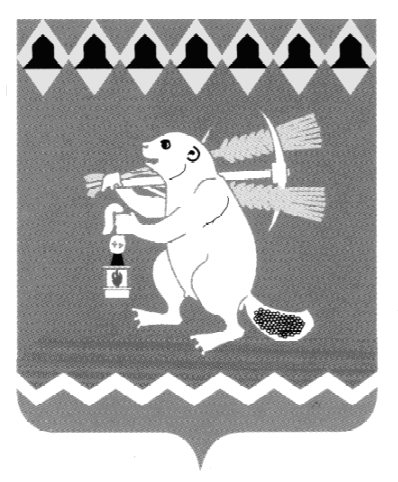 Администрация Артемовского городского округа ПОСТАНОВЛЕНИЕот 20.10.2020                                                                                          № 1015-ПАОб утверждении Плана мероприятий по обеспечению безопасности людей на водных объектах на территории Артемовского городского округа на 2021-2025 годыВ целях обеспечения безопасности людей на водных объектах Артемовского городского округа, в соответствии с  Федеральными законами от 21 декабря 1994 года   № 68-ФЗ «О защите населения и территорий от чрезвычайных ситуаций природного и техногенного характера», от 06 октября   2003 года № 131-ФЗ «Об общих принципах организации местного самоуправления в Российской Федерации»,  Законом Свердловской области от  27 декабря 2004 года № 221-ОЗ «О защите населения и территорий от чрезвычайных ситуаций природного и техногенного характера в Свердловской области», Правилами  охраны  жизни  людей  на  водных объектах Свердловской области, утвержденными Постановлением Правительства Свердловской области от 27.09.2018 № 639-ПП,  руководствуясь статьей 31 Устава Артемовского городского округа,  ПОСТАНОВЛЯЮ:         1. Утвердить План мероприятий по обеспечению безопасности людей на водных объектах на территории Артемовского городского округа на 2021-2025 годы (Приложение).Назначить Миронова А.И., заместителя главы Администрации Артемовского городского округа – начальника Управления по городскому хозяйству и жилью Администрации Артемовского городского округа, ответственным за организацию обеспечения безопасности людей на водных объектах Артемовского городского округа.          3. Постановление опубликовать в газете Артемовский рабочий», разместить на Официальном портале правовой информации Артемовского городского округа (www.артемовский-право.рф) и на официальном сайте Артемовского городского округа в информационно-телекоммуникационной сети «Интернет».4. Контроль за исполнением постановления оставляю за собой.Первый заместитель главы АдминистрацииАртемовского городского округа, исполняющий полномочия главы Артемовского городского округа                                                                      Н.А. ЧеремныхПриложение Утвержден постановлением        Администрации Артемовского городского округа         		от 20.10.2020 № 1015-ПА «Об утверждении Плана мероприятий          по обеспечению безопасности людей на водных объектах на территории Артемовского городского округа                                                                                                                                                       на 2021-2025 годы»          	ПЛАНмероприятий по обеспечению безопасности людей на водных объектахна территории Артемовского городского округа на 2021-2025 годыИсполнитель:Заведующий отделом по делам гражданской обороны, чрезвычайным ситуациям, пожарной безопасности и мобилизационной подготовке Администрации Артемовского городского округа                    					  					             А.С. Никонов№ п/пНаименование мероприятияСрок проведенияИсполнительСоисполнитель123451.Информирование населения Артемовского городского округа через средства массовой информации о запрете выхода на рыбалку на первый лед, о соблюдении правил и мер безопасности при организации подледного лова рыбы на водоемах Артемовского городского округаоктябрь ежегодноотдел по делам гражданской обороны, чрезвычайным ситуациям, пожарной безопасности и мобилизационной подготовке Администрации Артемовского городского округа (далее - отдел по делам ГОЧС, ПБ и МП Администрации АГО) (Никонов А.С.)Муниципальное казенное учреждение Артемовского городского округа «Единая дежурно-диспетчерская служба» (далее - МКУ АГО «ЕДДС») (Бондарь А.В.), территориальные органы местного самоуправления Артемовского городского округа (далее – ТОМС Артемовского городского округа), руководители организаций, осуществляющих деятельность на территории Артемовского городского округа2.Рассмотрение на заседании Комиссии по предупреждению и ликвидации чрезвычайных ситуаций и обеспечению пожарной безопасности (далее – КЧС и ОПБ) Артемовского городского округа вопроса «Об обеспечении безопасности людей на водных объектах в Артемовском городском округе в период летнего купального сезона»апрельежегодноведущий специалист отдела по делам ГОЧС, ПБ и МП Администрации Артемовского городского округа Гашкова Н.Е.отдел по делам ГОЧС, ПБ и МП Администрации АГО (Никонов А.С.),Муниципальное казенное учреждение Артемовского городского округа «Жилкомстрой» (далее - МКУ АГО «Жилкомстрой»)  (Шуклин А.Ю.)3.Контроль состояния зон рекреации водных объектов на соответствие санитарно-гигиеническим нормам и правилам перед началом и в период купального сезона июнь-август ежегодно заместитель главы Администрации Артемовского городского округа- начальник Управления по городскому хозяйству и жилью Администрации Артемовского городского округа Миронов А.И.МКУ АГО «Жилкомстрой» (Шуклин А.Ю.), руководители детских оздоровительных лагерей, пользователи водоемов (по согласованию) 4.Организация и проведение занятий с председателями ТОМС Артемовского городского округа, арендаторами водоемов по вопросам обеспечения безопасности людей на водных объектах в зимнее время и во время летнего купального сезонамай, октябрь  ежегодноотдел по делам ГОЧС, ПБ и МП Администрации АГО (Никонов А.С.)Государственное автономное учреждение здравоохранения Свердловской области «Артемовская центральная районная больница» (далее - ГАУЗ СО «АЦРБ»)     (Карташов А.В.) (по согласованию) 5.Организация пользователями (арендаторами) водоемов в период массового выхода людей на лед на рыбную ловлю временных спасательных постов и обеспечения необходимыми средствами для спасения утопающих, взаимодействие с ОМВД России по Артемовскому району и ГАУЗ СО «АЦРБ» для оказания оперативной помощи пострадавшим на воденоябрь, декабрь ежегоднопользователи (арендаторы) водоемов: индивидуальный предприниматель (далее - ИП) Виноградова Е.Г. (по согласованию), ИП Смирнягин Г.В. (по согласованию), ИП Суханов В.А. (по согласованию),                        ООО «Лебедкинский»      (Нурджанян А.Ю.)  (по согласованию), Общественная организация «Свердловское Областное общество охотников и рыболовов» (Пыхтеев В.С.)  (по согласованию), (далее - пользователи водоемов) (по согласованию)ГАУЗ СО «АЦРБ» (Карташов А.В.) (по согласованию)  6.Подготовка проекта постановления Администрации Артемовского городского округа «Об обеспечении охраны жизни людей на водных объектах на территории Артемовского городского округа в период летнего купального сезона» апрель ежегодноотдел по делам ГОЧС, ПБ и МП Администрации АГО (Никонов А.С.)7. Оборудование мест купания, обеспечение средствами спасения на воде, проведение санитарной  уборки пляжей и подготовка необходимого оборудования (туалетных кабин, кабин для переодевания, контейнеров для мусора),  размещение информационных аншлагов, стендов с  правилами купания и оказания помощи пострадавшим на воде, материалами по профилактике несчастных случаев с людьми на воде, данными о температуре воды и воздуха, установка ограждений и знаков, запрещающих  въезд автотранспорта в санитарно-защитную зону мест отдыха граждан, знаков безопасности на воде, обеспечению радио- или телефонной связью май ежегоднозаместитель главы Администрации Артемовского городского округа- начальник Управления по городскому хозяйству и жилью Администрации Артемовского городского округа Миронов А.И., ТОМС Артемовского городского округа, пользователи водоемов (по согласованию)МКУ АГО «Жилкомстрой» (Шуклин А.Ю.)8.Принятие мер в период летнего отдыха детей в оздоровительных лагерях по обеспечению безопасности во время купания, оборудование мест купания, в том числе и участков для обучения плаванию детей дошкольного и младшего школьного возраста, под методическим руководством инструктора по плаванию,  в соответствии с установленными нормативными документами, выставление спасательных постов в соответствии с Правилами охраны жизни людей на водных объектах Свердловской области, утвержденными Постановлением Правительства Свердловской области от 27.09.2018 № 639-ППиюнь-август ежегодноУправление образования Артемовского городского округа (Багдасарян Н.В.)руководители детских оздоровительных лагерей9.Организация выездов медицинского персонала (санитарных машин) для оказания медицинской помощи пострадавшим на воде и сотрудников полиции для охраны общественного порядка на пляжах и в местах массового отдыха населения на водных объектах на территории Артемовского городского округаиюнь-август ежегоднозаместитель главы Администрации Артемовского городского округа по социальным вопросам        Говорухин К.Г.ГАУЗ СО «АЦРБ» (Карташов А.В.) (по согласованию)10. Распространение информационных листовок, подготовленных Управлением информации МЧС России, размещение их в печатных изданиях. Организация выступлений в средствах массовой информации руководителей и специалистов Администрации Артемовского городского округа, ФГКУ «54 ОФП по СО» (по согласованию), ГАУЗ СО «АЦРБ» (по согласованию), Территориального отдела Роспотребнадзора по Свердловской области в Артемовском районе, Режевском районе (по согласованию), ОМВД России по Артемовскому району (по согласованию) по вопросам обеспечения безопасности граждан на водных объектахмарт, апрель, июнь-август,ноябрь, декабрьежегодноотдел по делам ГОЧС, ПБ и МП Администрации АГО             (Никонов А.С.), ТОМС Артемовского городского округа ГАУЗ СО «АЦРБ» (Карташов А.В.)  (по согласованию), МКУ АГО «Жилкомстрой» (Шуклин А.Ю.)11.Организация в образовательных организациях Артемовского городского округа занятий по изучению обучающимися правил и мер безопасного поведения на водоемах, а также приемов оказания первой доврачебной помощи 1 раз в кварталежегоднозаместитель главы Администрации Артемовского городского округа по социальным вопросам         Говорухин К.Г., Управление образования Артемовского городского округа (Багдасарян Н.В.), ГАОУ СПО Свердловской области «Артемовский колледж точного приборостроения» (Ефремова Г.М.) (по согласованию), филиал ГАОУ СПО Свердловской области «НТГПК им. Н.А. Демидова»           (Доможирова Л.И.) (по согласованию)руководители муниципальных общеобразовательных организаций12.Получение санитарно-эпидемиологического заключения о соответствии (несоответствии) водного объекта требованиям санитарных правил при использовании его в рекреационных целях2 квартал ежегоднопользователи (арендаторы) водоемовМКУ АГО «Жилкомстрой» (Шуклин А.Ю.)13.Обеспечение разработки программ производственного лабораторного контроля факторов среды обитания при эксплуатации зон рекреаций, а также мероприятий по предотвращению загрязнения водных объектов и почвы рекреационных зон и обеспечить их реализацию2 квартал ежегоднопользователи (арендаторы) водоемовМКУ АГО «Жилкомстрой» (Шуклин А.Ю.) 